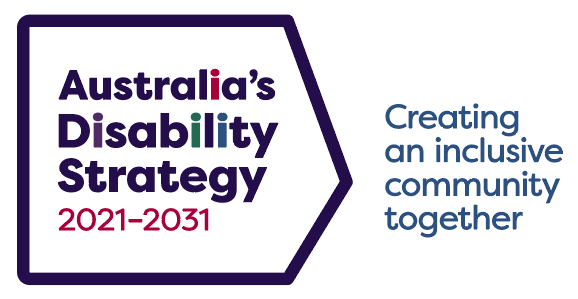 Australia’s Disability Strategy2021 – 2031 Outcomes FrameworkThis document, Outcomes Framework - Australia’s Disability Strategy 2021-2031, is licensed under the Creative Commons Attribution 4.0 International License, with the exception of:•	The Australia’s Disability Strategy 2021-2031 logo and branding•	Any third-party material•	All images and/or photographs. More information on this CC BY license is set out at the Creative Commons website: https://creativecommons.org/licenses/by/4.0/legalcodeAttributionUse of all or part of this document must include the following attribution: © Commonwealth of Australia (Department of Social Services) 2021Enquiries about copyright arrangements and any use of this information can be sent to the Department of Social Services:By email: copyright@dss.gov.auBy post:Communications and MediaDepartment of Social ServicesGPO Box 9820Canberra ACT 2601DSS2676_Dec2021Outcomes FrameworkThe Outcomes Framework measures, tracks and reports on outcomes for people with disability. This includes measuring the contribution key systems such as healthcare, housing, education and employment are making to achieve outcomes. It also tracks the changes in outcomes happening over time for people with disability.The annual Outcomes Framework reports and dashboard (an interactive online reporting tool) show what progress is being made against each Policy Priority in the Strategy. Where data is available, information is disaggregated to provide detail on what progress is being made for specific cohorts of people with disability.Governments will work together to link de-identified data between systems, to improve measures and to refine the Outcomes Framework. The Outcomes Framework is published on the Strategy’s website. The version launched with the Strategy has future measures that will be introduced when data is improved and these measures will replace the measures used at launch. For further information visit Australia’s Disability Strategy website at www.disabilitygateway.gov.au/ads.CODE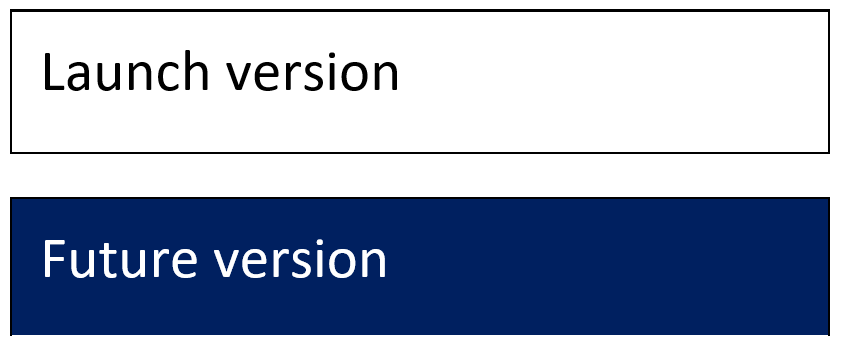 See endnotes for alignment to 
Sustainable Development Goals - 
Convention on the Rights of Persons
with Disabilities (SDG-CRDP) performance indicators OUTCOME AREA: EMPLOYMENT and FINANCIAL SECURITY OUTCOME AREA: INCLUSIVE HOMES and COMMUNITIES OUTCOME AREA: SAFETY, RIGHTS and JUSTICEOUTCOME AREA: PERSONAL and COMMUNITY SUPPORT OUTCOME AREA: EDUCATION and LEARNING OUTCOME AREA: HEALTH and WELLBEING * when involuntary hospital admissions are available this will add to rather than replace restraints in acute mental health hospital servicesOUTCOME AREA: COMMUNITY ATTITUDES EndnotesObjectivesObjectivesSystems Systems Systems PopulationPopulationOutcomeIndicatorsKey systemsKey system outcomesKey system measuresPopulation outcomesPopulation measuresPeople with disability have economic security, enabling them to plan for the future and exercise choice and control over their lives.Economic participation (Policy 
Priority 1)Disability Employment Services (DES)DES supports people with disability to find and maintain employmentNumber of people supported to achieve at least 12 months employment at their work capacity in Disability Employment Services (DES) Decrease in unemployment gap between people with and without disability Gap in % of people with disability in the labour force who are unemployed compared to % of people without disability (SDAC)% of NDIS participants in the labour force aged 
15–64 who are in open employment at full award wage (NDIA)People with disability have economic security, enabling them to plan for the future and exercise choice and control over their lives.Economic participation (Policy 
Priority 1)JobactiveJobactive supports people with disability to find employment% of people with disability in the labour force who use jobactive and successfully find employment within 
12 months (DESE)Decrease in unemployment gap between people with and without disability Gap in % of people with disability in the labour force who are unemployed compared to % of people without disability (SDAC)% of NDIS participants in the labour force aged 
15–64 who are in open employment at full award wage (NDIA)People with disability have economic security, enabling them to plan for the future and exercise choice and control over their lives.Economic participation (Policy 
Priority 1)National Disability Insurance Scheme (NDIS)NDIS supports participants to maintain employment % of NDIS participants who get the help they need to do their job (NDIA)Decrease in unemployment gap between people with and without disability Gap in % of people with disability in the labour force who are unemployed compared to % of people without disability (SDAC)% of NDIS participants in the labour force aged 
15–64 who are in open employment at full award wage (NDIA)People with disability have economic security, enabling them to plan for the future and exercise choice and control over their lives.Economic participation (Policy 
Priority 1)National Disability Insurance Scheme (NDIS)NDIS supports participants to maintain employment % of NDIS participants with employment goal in receipt of employment income in last 12 months (future version)Decrease in unemployment gap between people with and without disability Gap in % of people with disability in the labour force who are unemployed compared to % of people without disability (SDAC)% of NDIS participants in the labour force aged 
15–64 who are in open employment at full award wage (NDIA)People with disability have economic security, enabling them to plan for the future and exercise choice and control over their lives.Transition to employment (Policy 
Priority 2)Vocational Education and Training (VET)VET graduates with disability transition into employment% of VET graduates with disability who are employed on completion of training (NCVER)Increase in young people with disability moving from education to employment% of young people 
(15–24 years) with disability in the labour force who are employed (SDAC)People with disability have economic security, enabling them to plan for the future and exercise choice and control over their lives.Transition to employment (Policy 
Priority 2)National Disability Insurance Scheme (NDIS)NDIS supports young people leaving school to prepare for employment % of NDIS young people 
(15-24 years) in employment (NDIA)Increase in young people with disability moving from education to employment% of young people 
(15–24 years) with disability in the labour force who are employed (SDAC)People with disability have economic security, enabling them to plan for the future and exercise choice and control over their lives.Transition to employment (Policy 
Priority 2)National Disability Insurance Scheme (NDIS)NDIS supports young people leaving school to prepare for employment % of NDIS young people 
(15-24 years) in employment (NDIA)Increase in young people with disability moving from education to employment% of school leavers with disability who are not in employment/education/
training 12 months later (future version) People with disability have economic security, enabling them to plan for the future and exercise choice and control over their lives.Economic independence (Policy 
Priority 3)Public sectorThe Australian, state, territory, and local government public service employs people with disability % of public sector employees with disability (Annual Reports) (future version)Increase in people with disability experiencing economic independence Gap in median gross income for a person with disability aged 15–64 years compared to people without disability (SDAC)ObjectivesObjectivesSystems Systems Systems PopulationPopulationOutcome IndicatorsKey systemsKey system outcomesKey system measuresPopulation outcomes Population measuresPeople with disability live in inclusive, accessible and well‑designed homes and communities.Housing affordability/
stress (Policy 
Priority 1)Social housingSocial housing supports people with disability to live in secure housingAverage wait time for social housing for people with disabilityA reduction in people with disability in housing stress% of households with at least one person with disability in lowest 40% income whose housing costs exceed 30% of household income (SIH)People with disability live in inclusive, accessible and well‑designed homes and communities.Housing accessibility(Policy 
Priority 2)Housing (accessibility) standardsSocial housing is accessibleNewly constructed housing is accessible% of social housing dwellings that meet Livable Housing Design silver accessibility standards Increase in people with disability who live in a suitable and accessible home% of NDIS participants who are happy with current home (NDIA)People with disability live in inclusive, accessible and well‑designed homes and communities.Housing accessibility(Policy 
Priority 2)Housing (accessibility) standardsSocial housing is accessibleNewly constructed housing is accessibleNumber and % of homes that are built to standards according to the National Construction Code (NCC) and the Livable Housing Design, Australian Building Codes Board (ABCB) Standard (future measure)Increase in people with disability who live in a suitable and accessible home% of NDIS participants who are happy with current home (NDIA)People with disability live in inclusive, accessible and well‑designed homes and communities.Housing accessibility(Policy 
Priority 2)Housing (accessibility) standardsSocial housing is accessibleNewly constructed housing is accessibleNumber and % of homes that are built to standards according to the National Construction Code (NCC) and the Livable Housing Design, Australian Building Codes Board (ABCB) Standard (future measure)Increase in people with disability who live in a suitable and accessible home% of people with disability whose home is suitable and accessible (future version)People with disability live in inclusive, accessible and well‑designed homes and communities.Social inclusion and participation(Policy 
Priority 3)Social, recreational, sporting, religious and cultural organisationsCommunity organisations are accessible to people with disability % of NDIS participants who spend free time doing activities that interest them (NDIA) Increased social inclusion and participation for people with disability% of people with disability actively involved in community, cultural, or religious groups in the past 12 months or have taken part in an activity they organised (SDAC)People with disability live in inclusive, accessible and well‑designed homes and communities.Social inclusion and participation(Policy 
Priority 3)Social, recreational, sporting, religious and cultural organisationsCommunity organisations are accessible to people with disability Number of community, political, social, recreational, sporting, religious and cultural groups that have active inclusion policies for people with disability (future version)Increased social inclusion and participation for people with disability% of people with disability actively involved in community, cultural, or religious groups in the past 12 months or have taken part in an activity they organised (SDAC)People with disability live in inclusive, accessible and well‑designed homes and communities.The built and natural environment accessibility(Policy 
Priority 4)National Construction Code and state/territory planning systems Buildings are accessible % of people with disability who have difficulty accessing government buildings (SDAC)Increase in people with disability being able to access locations% of people with disability who had no difficulty accessing buildings or facilities in the last 12 months (SDAC)People with disability live in inclusive, accessible and well‑designed homes and communities.Transport system accessibility(Policy 
Priority 5)Public transport (accessibility) standardsTransport (whole of journey) is accessible % of compliance with the Disability Standards for Accessible Public Transport (future version)More people with disability can access transport in their community% of people with disability who can use all forms of public transport with no difficulty (SDAC)People with disability live in inclusive, accessible and well‑designed homes and communities.Transport system accessibility(Policy 
Priority 5)Public transport (accessibility) standardsTransport (whole of journey) is accessible % of compliance with the Disability Standards for Accessible Public Transport (future version)More people with disability can access transport in their community% of people with disability who can access public or private transport when needed13 (future version)People with disability live in inclusive, accessible and well‑designed homes and communities.Information and communication systems accessibility(Policy 
Priority 6)Information and communication accessibility standardsInformation and communication systems are accessible% of Australian, state and territory, and local government websites that meet Web Content Accessibility Guidelines 2.0 accessibility standard or above (Annual Reports) (future version)Increase in people with disability being able to access communication and information networks% difference in digital inclusion between people with disability and the Australian population (ADII) People with disability live in inclusive, accessible and well‑designed homes and communities.Information and communication systems accessibility(Policy 
Priority 6)Information and communication accessibility standardsInformation and communication systems are accessible% of Australian, state and territory, and local government websites that meet Web Content Accessibility Guidelines 2.0 accessibility standard or above (Annual Reports) (future version)Increase in people with disability being able to access communication and information networks% of people with disability reporting the internet sites and apps they want to use are accessible (future version)ObjectivesObjectivesSystems Systems Systems PopulationPopulationOutcomeIndicatorsKey systemsKey system outcomesKey system measuresPopulation outcomesPopulation measuresThe rights of people with disability are promoted, upheld and protected, and people with disability feel safe and enjoy equality before the law.Safety from violence, abuse, neglect and exploitation(Policy 
Priority 1)NDIS quality and safeguards NDIS services are high quality and safeNumber of complaints related to abuse and neglect per 1,000 NDIS participants (NDIS Quality and Safeguards Commission)Reduction in gap between safety for people with disability and without disability% of people with disability 
15 years and above who have experienced violence compared to people without disability (PSS)The rights of people with disability are promoted, upheld and protected, and people with disability feel safe and enjoy equality before the law.Trauma-informed policy, processes and programs (Policy 
Priority 2)Services for people with disabilityServices for people with disability are trauma‑informed Number of services for people with disability use a trauma‑informed approach (future version)Increase in people with disability accessing trauma‑informed services % of people with disability who experienced assault and sought advice or support after the most recent incident (PSS)The rights of people with disability are promoted, upheld and protected, and people with disability feel safe and enjoy equality before the law.Violence against women and their children (Policy 
Priority 3)Child protection servicesChild protection services keep children with disability safe and protectedAverage length of time a child with disability remains in the child protection system compared to children without disability (future version)Decrease in neglect and abuse of children with disabilityRate of children with disability aged 0–17 years who were the subject of a child protection re‑substantiation in a given year (future version) The rights of people with disability are promoted, upheld and protected, and people with disability feel safe and enjoy equality before the law.Violence against women and their children (Policy 
Priority 3)Domestic and family violence servicesDomestic and family violence services provide assistance needed to women and children with disability% of people with disability experiencing domestic and family violence who are assisted into safe and secure housing when requestedDecrease in violence against women and children with disability % of females with disability 
15 years and above who have experienced family or domestic violence compared with women without disability (PSS)The rights of people with disability are promoted, upheld and protected, and people with disability feel safe and enjoy equality before the law.Violence against women and their children (Policy 
Priority 3)Domestic and family violence servicesDomestic and family violence services provide assistance needed to women and children with disability% of domestic and family violence services that are accessible and inclusive for women with disability(future version)Decrease in violence against women and children with disability % of females with disability 
15 years and above who have experienced family or domestic violence compared with women without disability (PSS)The rights of people with disability are promoted, upheld and protected, and people with disability feel safe and enjoy equality before the law.Rights are protected and upheld(Policy 
Priority 4)Individual advocacy People with disability get the information and supports they need to have rights upheld and make their own decisions% of people who accessed independent advocacy programs reporting improved choice and control to make their own decisions (NDAP)Decrease in discrimination against people with disability% of people with disability who have not experienced discrimination due to disability in the last 12 months (SDAC)% of NDIS participants who feel able to advocate (stand up) for themselves (NDIA)The rights of people with disability are promoted, upheld and protected, and people with disability feel safe and enjoy equality before the law.Rights are protected and upheld(Policy 
Priority 4)The legal system (legislation and regulation)The Disability Discrimination Act is implemented effectively to ensure people with disability are not discriminated against % of complaints related to disability discrimination lodged with the Australian Human Rights Commission/relevant state and territory bodies that are investigated and resolved (AHRC) Decrease in discrimination against people with disability% of people with disability who have not experienced discrimination due to disability in the last 12 months (SDAC)% of NDIS participants who feel able to advocate (stand up) for themselves (NDIA)The rights of people with disability are promoted, upheld and protected, and people with disability feel safe and enjoy equality before the law.Access to justice (Policy 
Priority 5)The justice systemPeople with disability receive equitable treatment through the justice system % of people with disability supported to communicate and participate when interacting with police or judicial officers at court (future version)Increase in access to justice for people with disability % of people with disability who reported having equal access to justice compared to people without disability (future version)The rights of people with disability are promoted, upheld and protected, and people with disability feel safe and enjoy equality before the law.Equitable treatment in criminal justice system(Policy 
Priority 6)Criminal justice systemThe criminal justice system ensures the equitable treatment of people with disability% of people with disability returning to corrective services within two years compared to % of people without disability (future version)Reduction in the incarceration gap between people with disability and people without disability% of people with disability detained in prisons and forensic facilities compared to people without disability (future version)ObjectivesObjectivesSystemsSystemsSystemsPopulationPopulationOutcomeIndicatorsKey systemsKey system outcomesKey system measuresPopulation outcomesPopulation measuresPeople with disability have access to a 
range of supports to assist them 
to live independently and engage 
in their communities.Availability of support(Policy Priority 1)Universal and targeted support servicesPeople with disability receive the supports they need% of people with disability (aged 15–64, and 65 and over) who are satisfied with the quality of assistance received from formal service providers (SDAC)Increase in people with disability accessing the services they need% of people with disability who had their needs fully met (SDAC)People with disability have access to a 
range of supports to assist them 
to live independently and engage 
in their communities.Availability of support(Policy Priority 1)Universal and targeted support servicesPeople with disability receive the supports they need% of people with disability (aged 15–64, and 65 and over) who are satisfied with the quality of assistance received from formal service providers (SDAC)Increase in people with disability accessing the services they need% of people who report that they can access mainstream support services when they need them (future version)People with disability have access to a 
range of supports to assist them 
to live independently and engage 
in their communities.People with complex, high needs are supported(Policy Priority 2)National Disability Insurance Scheme (NDIS)NDIS participants receive the support they need% of participants aged 15 and over who responded “yes” to “Has the NDIS helped you have more choice and control over your life?” after two years in the scheme (NDIA)Increase in NDIS participants being effectively supported % of NDIS participants who report systems accessed through their individual support package were effective (NDIA) (future version)People with disability have access to a 
range of supports to assist them 
to live independently and engage 
in their communities.Informal and carer supports (Policy Priority 3)Carer support servicesCarer support services provide carers of people with disability with appropriate assistance % of carers who are satisfied with range of services available to assist in caring role (SDAC)Increase in carers able to access suitable carer support% of informal carers of people with disability who report that alternative care arrangements are available and affordable (SDAC)People with disability have access to a 
range of supports to assist them 
to live independently and engage 
in their communities.Availability of assistive technology(Policy Priority 4)National Disability Insurance Scheme (NDIS)The NDIS provides participants with access to the assistive technology they require% utilisation of NDIS participants’ plans on assistive technology supports (NDIA)Increase in the accessibility of assistive technology for people with disability % of people with disability who do not need additional aids (SDAC)People with disability have access to a 
range of supports to assist them 
to live independently and engage 
in their communities.Availability of assistive technology(Policy Priority 4)National Disability Insurance Scheme (NDIS)The NDIS provides participants with access to the assistive technology they require% utilisation of NDIS participants’ plans on assistive technology supports (NDIA)Increase in the accessibility of assistive technology for people with disability % of people with disability who can access the assistive technology they need (future version)ObjectivesObjectivesSystemsSystemsSystemsPopulationPopulationOutcomeIndicatorsKey systemsKey system outcomesKey system measures Population outcomesPopulation measuresPeople with disability achieve their full potential through education and learning.Participation in early childhood education (Policy Priority 1)Preschool The preschool system supports children with disability to achieve their full potential% of children with disability enrolled in a pre‑school program the year before full‑time schooling vs representation in community (RoGS)Increase in children with disability ready to start school in the first year of school% of children with disability who meet school readiness indicators in first year of school (AEDC) (future version)People with disability achieve their full potential through education and learning.Participation in school education(Policy Priority 2)SchoolSchools support quality outcomes, equal access and participation for students with disability% of students with disability attending school 90% or more of the time (ACARA) (future version)Increase in young people with disability completing secondary school % of students with disability who complete Year 10 (or equivalent) (SDAC)% of students with disability who complete Year 12 (or equivalent) (SDAC)People with disability achieve their full potential through education and learning.Participation in school education(Policy Priority 2)SchoolSchools support quality outcomes, equal access and participation for students with disability% of students with disability in Year 9 achieving at or above the national minimum standard for reading (ACARA) (future version)Increase in young people with disability completing secondary school % of students with disability who complete Year 10 (or equivalent) (SDAC)% of students with disability who complete Year 12 (or equivalent) (SDAC)People with disability achieve their full potential through education and learning.Participation in tertiary education(Policy Priority 3)Vocational Education and Training (VET) VET supports people with disability to continue their learning% of VET students with disability (15–64 years) (NCVER)Increase in young people transitioning into further study, training and completing qualificationsQualification completion rate for VET students with disability compared to qualification completion rate for VET students without disability (15–64 years) (NCVER)% of students with disability who complete a higher education qualification (DESE, annual)People with disability achieve their full potential through education and learning.Participation in tertiary education(Policy Priority 3)Higher educationThe higher education system supports people with disability to participate in higher education % of undergraduate higher education students with disability (DESE, annual)Increase in young people transitioning into further study, training and completing qualificationsQualification completion rate for VET students with disability compared to qualification completion rate for VET students without disability (15–64 years) (NCVER)% of students with disability who complete a higher education qualification (DESE, annual)People with disability achieve their full potential through education and learning.Participation in informal education (life skills)(Policy Priority 4)Adult and Community Education (ACE)ACE supports equal access for people with disability % of person with disability who reported satisfaction with their access to ACE (state data or survey) (future version)Increase in people with disability learning in informal settings% of people with disability who report having participated in an informal learning activity in the last 12 months (future version)ObjectivesObjectivesSystems Systems Systems PopulationPopulationOutcomeIndicatorsKey systemsKey system outcomesKey system measuresPopulation outcomesPopulation measuresPeople with disability attain the highest possible health and wellbeing outcomes throughout their lives.Health and wellbeing (Policy 
Priority 1)Hospitals Hospitals provide high‑quality and suitable services to people with disability % of people with disability who reported unmet need for hospital admission in the last 12 months (SDAC)Increase in people with disability experiencing good health% of adults with disability who reported excellent, very good or good health compared with people without disability (NHS)People with disability attain the highest possible health and wellbeing outcomes throughout their lives.Health and wellbeing (Policy 
Priority 1)Hospitals Hospitals provide high‑quality and suitable services to people with disability Number of potentially avoidable deaths in hospital for people with disability compared to people without disability (future version)Increase in people with disability experiencing good health% of adults with disability who reported excellent, very good or good health compared with people without disability (NHS)People with disability attain the highest possible health and wellbeing outcomes throughout their lives.Health and wellbeing (Policy 
Priority 1)Allied and community health sectorThe allied and community health sector provides high‑quality services to people with disability % of people with disability who are satisfied with the quality of care provided by the allied and community health sector (future version)Increase in people with disability experiencing good health% of adults with disability who reported excellent, very good or good health compared with people without disability (NHS)People with disability attain the highest possible health and wellbeing outcomes throughout their lives.Prevention and early intervention(Policy 
Priority 2)Primary health Primary health care provides people with disability with high‑quality prevention and early intervention services when they need themNumber of people with disability with GP‑type emergency department presentations  Increase in long term wellbeing for people with disability% of people with disability with difficulty accessing medical facilities (GP, dentist, hospital) (SDAC)People with disability attain the highest possible health and wellbeing outcomes throughout their lives.Prevention and early intervention(Policy 
Priority 2)Primary health Primary health care provides people with disability with high‑quality prevention and early intervention services when they need themNumber of people with disability with GP‑type emergency department presentations  Increase in long term wellbeing for people with disability% of people with disability who accessed prevention and early intervention services in the last 12 months without difficulty compared to people without disability (future version)People with disability attain the highest possible health and wellbeing outcomes throughout their lives.Mental health(Policy Priority 3)Mental health servicesMental health care providers provide people with disability high‑quality and appropriate mental health services when they need themRates of restraint of people with disability in acute mental health hospital services (NSRD, AIHW) (future version)Increase in people with disability experiencing good mental health % of adults with disability with high or very high levels of psychological distress (NHS)% of NDIS participants who report feeling satisfied about their life in general now and in the future (NDIA)People with disability attain the highest possible health and wellbeing outcomes throughout their lives.Mental health(Policy Priority 3)Mental health servicesMental health care providers provide people with disability high‑quality and appropriate mental health services when they need themNumber of involuntary hospital admissions* (future version)Increase in people with disability experiencing good mental health % of adults with disability with high or very high levels of psychological distress (NHS)% of NDIS participants who report feeling satisfied about their life in general now and in the future (NDIA)People with disability attain the highest possible health and wellbeing outcomes throughout their lives.Emergency responses(Policy 
Priority 4)Emergency servicesDisaster management services have disability‑inclusive disaster management plans in place% (and number) of disaster management services that have disability inclusive plans in place (future version) Increase in accessibility of emergency preparedness and disaster prevention, response and recovery information and services for people with disability% of people with disabilities reporting satisfaction in the accessibility of emergency, disaster preparedness and response information and services (future version) OutcomeIndicatorsOutcomeAttitude measuresCommunity attitudes support equality, inclusion, and participation in society for people with disability. Employer attitudes to employing people with disability(Policy Priority 1)The capabilities of people with disability are recognised, leading to increased employment% of employers who value the contribution and benefits of employing people with disability Community attitudes support equality, inclusion, and participation in society for people with disability. Key sector attitudes to people with disability(Policy Priority 2)Attitudinal barriers toward people with disability within key workforces are removedKey professionals are disability confident and respond positively to people with disability% of educators % of health professionals % of personal and community support workers % of justice/legal sector workersCommunity attitudes support equality, inclusion, and participation in society for people with disability. People with disability in leadership roles(Policy Priority 3)Increase in people with disability in leadership roles% of people with disability who report feeling represented in leadership roles Community attitudes support equality, inclusion, and participation in society for people with disability. Value and respect for people with disability(Policy Priority 4)Full inclusion in community and social life is available to people with disability% of people with disability who report feeling valued and respected in their community AcronymDescriptionAcronymDescriptionACARAAustralian Curriculum, Assessment and Reporting AuthorityNDIANational Disability Insurance AgencyADIIAustralian Digital Inclusion IndexNDISNational Disability Insurance SchemeAEDCAustralian Early Development CensusNHSNational Health SurveyAHRCAustralian Human Rights CommissionNSRDNational Seclusion and Restraint DatabaseAIHWAustralian Institute of Health and WelfarepssPersonal Safety SurveyDESDisability Employment ServicesRoGSReport on Government ServicesDESEDepartment of Education, Skills and EmploymentSDACSurvey of Disability, Ageing and CarersNCVERNational Centre for Vocational Education ResearchSIHSurvey of Income and HousingNDAPNational Disability Advocacy Program